How to log into AIM as an instructorGo to https://dsst.fsu.edu/oas/facultyClick on ‘Instructor Portal Login’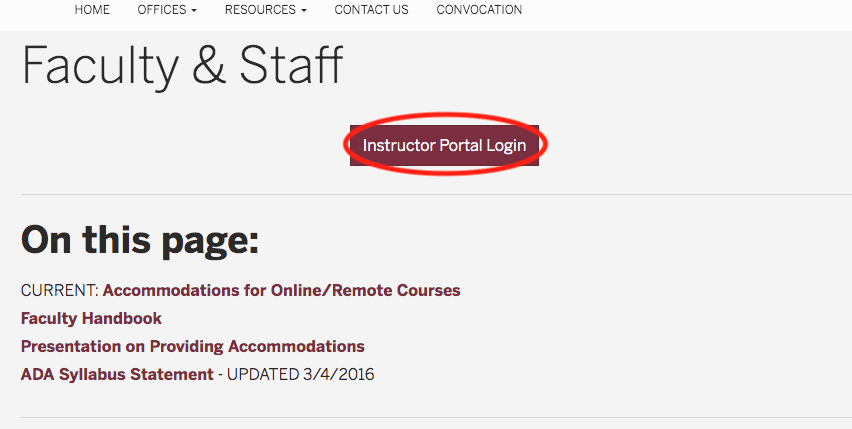 Log in with your FSU ID and passwordUnder the ‘INSTRUCTOR AUTHENTICATION PAGE,’ click on ‘Continue to View Student Accommodations’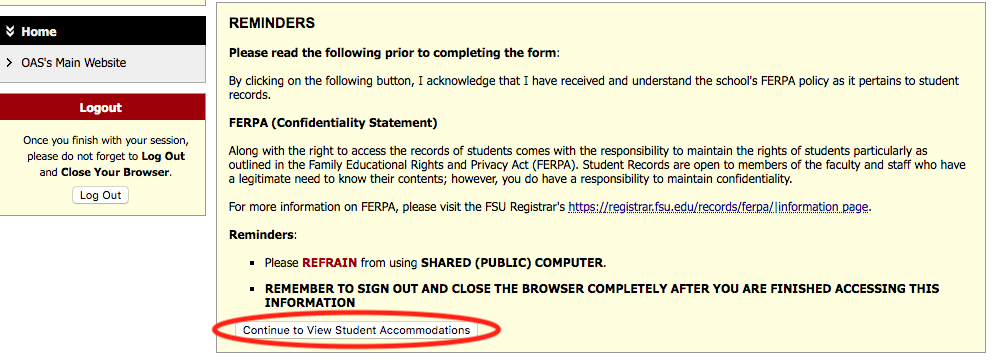 You are in AIM when you see the ‘OVERVIEW’ page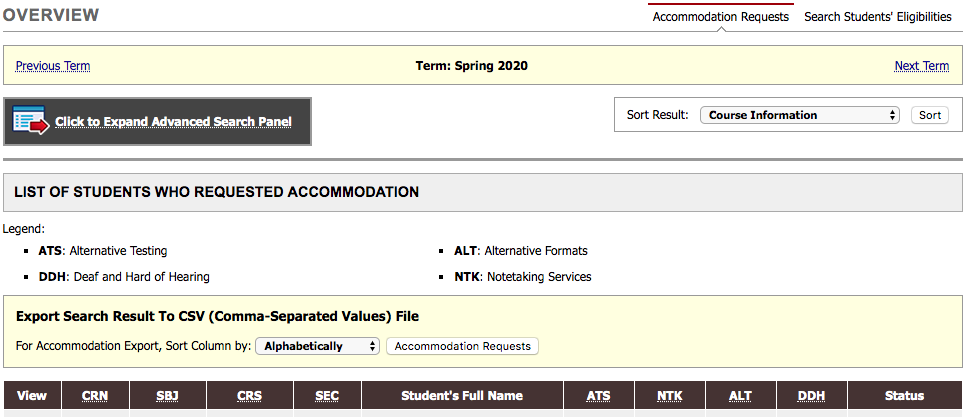 Questions? 
Please contact our office if you have any questions or concerns by emailing: oas@fsu.edu  